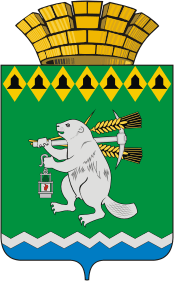 Дума Артемовского городского округаVI созывРЕШЕНИЕОт				    		                   			             № Об  утверждении Положения о Комитете по архитектуре и градостроительству Артемовского городского округа Рассмотрев представление главы Артемовского городского округа, в целях приведения Положения Комитете по архитектуре и градостроительству Артемовского городского округа в соответствие действующему законодательству и Уставу Артемовского городского  округа,  в  соответствии  с  Федеральным  законом  от  06.10.2003  № 131-ФЗ «Об общих принципах организации местного самоуправления в Российской Федерации», руководствуясь статьями 21, 36, 47, 48 Устава Артемовского городского округа, Дума Артемовского городского округа РЕШИЛА:1. Утвердить положение о Комитете по архитектуре и градостроительству Артемовского городского округа (Приложение)2. Признать утратившим силу Положение о Комитете по архитектуре и градостроительству Артемовского городского округа, утвержденное   решением   Артемовской    Думы   от  25.09.2008 № 433 (с изменениями, внесенными решением Думы Артемовского городского округа  от  28.10.2010  № 944) (далее – Решение).3. Опубликовать настоящее Решение в газете «Артемовский рабочий», разместить на официальном сайте Думы Артемовского городского округа в информационно-телекоммуникационной сети «Интернет».4. Предложить председателю Комитета по архитектуре и градостроительству Артемовского городского округа представить в Инспекцию ФНС России по Верх-Исетскому району г. Екатеринбурга заявление о государственной регистрации изменений, вносимых в учредительные документы Комитета по архитектуре и градостроительству Артемовского городского округа .4. Контроль за исполнением настоящего Решения возложить на постоянную комиссию по вопросам местного самоуправления, нормотворчеству и регламенту (Шарафиев А.М.).Приложениек Решению ДумыАртемовского городского округаот «____»____________20___ года № _____Положение о Комитет по архитектуре и градостроительству Артемовского городского округа 1. ОБЩИЕ ПОЛОЖЕНИЯ 1. Комитет по архитектуре и градостроительству Артемовского городского округа (далее по тексту – Комитет по архитектуре) является функциональным органом местного самоуправления Артемовского городского округа, наделенным собственными полномочиями по решению вопросов местного значения Артемовского городского округа.2. Комитет по архитектуре в своей деятельности руководствуется Конституцией Российской Федерации, действующим федеральным законодательством, законодательством Свердловской области, Уставом Артемовского городского округа, настоящим Положением, иными муниципальными нормативными правовыми актами.3. Комитет по архитектуре в соответствии с федеральным законодательством наделен правами юридического лица, является муниципальным казенным учреждением, образуемым для осуществления управленческих функций, и подлежит государственной регистрации в качестве юридического лица.4. Комитет по архитектуре вправе от своего имени приобретать и осуществлять имущественные и личные неимущественные права и обязанности, выступать в суде в качестве истца и ответчика.5. Комитет по архитектуре имеет печать с изображением герба Артемовского городского округа, необходимые для осуществления своей деятельности печати, штампы, бланки.6. Комитет по архитектуре отвечает по своим обязательствам находящимися в его распоряжении денежными средствами. При недостаточности указанных денежных средств субсидиарную ответственность по обязательствам Комитета по архитектуре несет Артемовский городской округ.7. Полное наименование Комитет по архитектуре и градостроительству Артемовского городского округа;сокращенное наименование – Комитет по архитектуре.Место нахождения Комитета по архитектуре: Свердловская область, город Артемовский, ул. Ленина, 19.Почтовый адрес: 623780,  Свердловская область, город Артемовский, ул. Ленина, 19.2. ПОЛНОМОЧИЯ КОМИТЕТА ПО АРХИТЕКТУРЕ И ГРАДОСТРОИТЕЛЬСТВУ АРТЕМОВСКОГО ГОРОДСКОГО ОКРУГА8. К полномочиям Комитета по архитектуре относятся:1) подготовка проекта генерального плана городского округа для утверждения Думой городского округа, а также предложений о внесении в него изменений;2) подготовка плана реализации генерального плана городского округа для утверждения главой городского округа;3) разработка местных нормативов градостроительного проектирования городского округа для утверждения Думой городского округа;4) подготовка для утверждения Думой городского округа проекта правил землепользования и застройки городского округа;5) подготовка на основании генерального плана городского округа, правил землепользования и застройки документации по планировке территории для утверждения главой городского округа, за исключением случаев, предусмотренных Градостроительным кодексом Российской Федерации;6) выдача разрешений на строительство (за исключением случаев, предусмотренных Градостроительным кодексом Российской Федерации, иными федеральными законами), выдача разрешений на ввод объектов в эксплуатацию при осуществлении строительства, реконструкции объектов капитального строительства, расположенных на территории городского округа;6.1) выдача разрешений на установку и эксплуатацию рекламных конструкций на территории городского округа, аннулирование таких разрешений, выдача предписаний о демонтаже самовольно установленных рекламных конструкций на территории городского округа, осуществляемые в соответствии с Федеральным законом "О рекламе";6.2) организация профессионального образования и дополнительного профессионального образования муниципальных служащих, замещающих должности муниципальной службы, для обеспечения исполнения полномочий Комитета по архитектуре и градостроительству;7) ведение информационной системы обеспечения градостроительной деятельности, осуществляемой на территории городского округа;8) резервирование земельных участков в границах городского округа для муниципальных нужд при наличии документов территориального планирования, за исключением случаев, предусмотренных федеральными законами;9) подготовка проектов правовых актов главы городского округа о переводе земель или земельных участков из одной категории в другую в соответствии с федеральными законами и законами Свердловской области;10) осуществление полномочий заказчика на осуществление закупок товаров, работ, услуг, связанных с решением вопросов местного значения, отнесенных к его компетенции;10.1) обеспечение выполнения работ, необходимых для создания искусственных земельных участков для нужд городского округа, проведение открытого аукциона на право заключить договор о создании искусственного земельного участка в соответствии с федеральным законом;10.2) осуществление в случаях, предусмотренных Градостроительным кодексом Российской Федерации, осмотров зданий, сооружений и выдача рекомендаций об устранении выявленных в ходе таких осмотров нарушений;11) осуществление иных полномочий, предусмотренных положением о Комитете по архитектуре в соответствии с федеральными законами и настоящим Уставом.3. ПРАВА И ОБЯЗАННОСТИ КОМИТЕТА ПО АРХИТЕКТУРЕ И ГРАДОСТРОИТЕЛЬСТВУ АРТЕМОВСКОГО ГОРОДСКОГО ОКРУГА9. В целях реализации своих полномочий Комитет по архитектуре вправе:1) в установленном порядке взаимодействовать с органами государственной власти Российской Федерации, Свердловской области, органами местного самоуправления Артемовского городского округа, органами местного самоуправления других муниципальных образований, иными организациями;2) запрашивать в установленном порядке у органов государственной власти, местного самоуправления и организаций сведения, документы, разъяснения, другую информацию, необходимую для осуществления своей деятельности;3) заключать договоры в пределах своих полномочий;4) в соответствии с действующим законодательством пользоваться иными правами.10. Комитет по архитектуре обязан:1) в своей деятельности соблюдать требования действующего законодательства при исполнении полномочий, установленных настоящим Положением;2) обеспечивать сохранность имущества, закрепленного за ним на праве оперативного управления;3) обеспечивать своевременно и в полном объеме выплату заработной платы, иных выплат своим работникам в соответствии с действующим законодательством;4) обеспечивать своим работником безопасные условия труда;5) обеспечивать гарантированные условия труда и меры социальной защиты своих работников и нести ответственность за ущерб, причиненный их здоровью и трудоспособности;6) хранить и использовать в установленном порядке документы по личному составу;7) планировать свою деятельность, представлять главе Артемовского городского округа планы работы Комитета по архитектуре на квартал, год и отчеты о своей деятельности в установленные сроки;8) осуществлять бухгалтерский учет своей деятельности, вести бухгалтерскую и статистическую отчетность, отчитываться о результатах своей деятельности в порядке и сроки, установленные действующим законодательством;9) передавать документы, подлежащие хранению, на хранение в архив в порядке и сроки, установленные действующим законодательством.4. ПРЕДСЕДАТЕЛЬ КОМИТЕТА ПО АРХИТЕКТУРЕ И ГРАДОСТРОИТЕЛЬСТВУ АРТЕМОВСКОГО ГОРОДСКОГО ОКРУГА11. Председатель Комитета по архитектуре является лицом, назначаемым на должность и освобождаемым от должности главой Артемовского городского округа в порядке, установленном законодательством о муниципальной службе.12. Председатель Комитета по архитектуре:1) руководит Комитетом по архитектуре на принципах единоначалия;2) действует без доверенности от имени Комитета по архитектуре, представляет его во всех учреждениях, организациях и в отношениях с гражданами;3) издает в пределах своей компетенции приказы и распоряжения;4) осуществляет личный прием граждан по вопросам, относящимся к компетенции Комитета по архитектуре, организует своевременное рассмотрение обращений граждан по вопросам деятельности Комитета по архитектуре;5) заключает договоры и соглашения от имени Комитета по архитектуре, выдает доверенности;6) утверждает структуру и штатное расписание Комитета по архитектуре в пределах установленных лимитов бюджетных обязательств на оплату труда в соответствии с муниципальными правовыми актами Артемовского городского округа, регулирующими оплату труда соответствующих категорий работников;7) от имени муниципального образования «Артемовский городской округ» осуществляет полномочия представителя нанимателя (работодателя) – назначает на должности и освобождает от должностей муниципальных служащих, замещающих должности муниципальной службы в Комитете по архитектуре; осуществляет прием на работу и увольнение иных работников Комитета по архитектуре; обладает полномочиями поощрять и привлекать указанных лиц к дисциплинарной и материальной ответственности в порядке, установленном Трудовым кодексом Российской Федерации и муниципальными правовыми актами;8) является должностным лицом, уполномоченным составлять протоколы об административных правонарушениях в соответствии с муниципальным правовым актом Администрации Артемовского городского округа;13. Осуществляет иные права и обязанности в соответствии с должностной инструкцией председателя Комитета по архитектуре, утверждаемой главой Артемовского городского округа.5. ИМУЩЕСТВО И ФИНАНСЫ КОМИТЕТА ПО АРХИТЕКТУРЕ И ГРАДОСТРОИТЕЛЬСТВУ АРТЕМОВСКОГО ГОРОДСКОГО ОКРУГА14. Имущество Комитета по архитектуре является собственностью муниципального образования «Артемовский городской округ», закреплено за Комитетом по архитектуре на праве оперативного управления.15. Источниками формирования имущества Комитета по архитектуре являются:1) имущество, закрепленное на праве оперативного управления;2) средства местного бюджета Артемовского городского округа;3) иные источники, не противоречащие действующему законодательству.16. Комитет по архитектуре не вправе отчуждать либо иным способом распоряжаться имуществом, закрепленным за ним на праве оперативного управления, без согласия собственника имущества.17. Комитет по архитектуре осуществляет операции с бюджетными средствами через лицевой счет, открытый в функциональном органе Администрации Артемовского городского округа - Финансовом управлении Администрации Артемовского городского округа.18. Комитет по архитектуре является получателем бюджетных средств и находится в ведении органа местного самоуправления, осуществляющего бюджетные полномочия главного распорядителя бюджетных средств – Администрации Артемовского городского округа. 19. Финансовое обеспечение деятельности Комитета по архитектуре осуществляется за счет средств бюджета Артемовского городского округа на основании бюджетной сметы.20. Комитет по архитектуре принимает и исполняет денежные обязательства в пределах доведенных лимитов бюджетных обязательств, и обеспечивает результативность, целевой характер использования предусмотренных ему бюджетных ассигнований.21. Комитет по архитектуре не вправе предоставлять и получать кредиты (займы), субсидии и бюджетные кредиты, приобретать ценные бумаги. 6. МУНИЦИПАЛЬНЫЕ ПРАВОВЫЕ АКТЫ КОМИТЕТА ПО АРХИТЕКТУРЕ И ГРАДОСТРОИТЕЛЬСТВУ АРТЕМОВСКОГО ГОРОДСКОГО ОКРУГА22. Председатель Комитета по архитектуре в пределах своей компетенции издает приказы по вопросам местного значения, решение которых отнесено к полномочиям Комитета по архитектуре, а также издает распоряжения по вопросам организации деятельности Комитета по архитектуре и обеспечивает их исполнение.23. Муниципальные правовые акты Комитета по архитектуре издаются в соответствии с Положением о муниципальных правовых актах в Артемовском городском округе, утвержденным решением Думы Артемовского городского округа.24. Муниципальные правовые акты Комитета по архитектуре, затрагивающие права, свободы и обязанности человека и гражданина, вступают в силу после их официального опубликования (обнародования) либо издания (подписания), если иной срок не оговорен в самом муниципальном правовом акте.25. Официальным опубликованием муниципальных правовых актов является публикация их полного текста в печатном средстве массовой информации, определенном нормативным правовым актом Думы Артемовского городского округа.26. Муниципальные нормативные правовые акты Комитета по архитектуре предоставляются им в орган, осуществляющий ведение Свердловского областного регистра муниципальных правовых актов, в порядке и сроки, установленные Законом Свердловской области «Об организации и ведении Свердловского областного регистра муниципальных нормативных правовых актов».27. За неисполнение муниципальных правовых актов Комитета по архитектуре граждане, руководители организаций несут ответственность в соответствии с федеральными законами и законами Свердловской области.7. ОТВЕТСТВЕННОСТЬ КОМИТЕТА ПО АРХИТЕКТУРЕ И ГРАДОСТРОИТЕЛЬСТВУ АРТЕМОВСКОГО ГОРОДСКОГО ОКРУГА28. Комитет по архитектуре отвечает по своим обязательствам находящимися в его распоряжении денежными средствами, при их недостаточности субсидиарную ответственность по обязательствам Комитета по архитектуре несет Артемовский городской округ. Комитет по архитектуре не отвечает по обязательствам  Артемовского городского округа.29. Комитет по архитектуре в соответствии с действующим законодательством несет ответственность за неисполнение или ненадлежащее исполнение возложенных на него полномочий по решению вопросов местного значения.8. РЕОРГАНИЗАЦИЯ И ЛИКВИДАЦИЯ КОМИТЕТА ПО АРХИТЕКТУРЕ И ГРАДОСТРОИТЕЛЬСТВУ АРТЕМОВСКОГО ГОРОДСКОГО ОКРУГА30. Реорганизация и ликвидация Комитета по архитектуре осуществляются на основании и в порядке, предусмотренном Гражданским кодексом Российской Федерации, Федеральным законом «Об общих принципах организации местного самоуправления в Российской Федерации», Уставом Артемовского городского округа.31. Ликвидация Комитета по архитектуре считается завершенной с момента внесения соответствующей записи в единый государственный реестр юридических лиц.9. ЗАКЛЮЧИТЕЛЬНЫЕ ПОЛОЖЕНИЯ32. Изменения и дополнения в настоящее Положение вносятся по представлению главы Артемовского городского округа и принимаются муниципальным правовым актом Думы Артемовского городского округа.Председатель Думы Артемовского городского округа                                                                            К.М. ТрофимовГлава Артемовского городского округа                                                                                       А.В. Самочернов